다음과 같이 2018 서울국제공연예술제 국내초청작 공모에 지원합니다.2018년    월     일단체(대표자)             (인)재단법인 예술경영지원센터 대표 귀하Ⅰ. 작품 개요※ 해당란에 ■ 표시Ⅱ. 작품 내용 및 계획 Ⅲ. 단체 소개 및 활동 실적 확 인 서2018 서울국제공연예술제 국내초청작 공모에 신청한 단체 대표자는 공연과 관련된 모든 저작물 사용 및 지원신청서 내용에 대한 허위기재로 인해 문제 발생 시, 관련 책임은 단체 대표자에게 있음을 확인합니다. 또한, 단체 또는 대표자가 표절, 성폭력 등의 중대한 문제 발생시(문제 발생으로 사업 추진이 불가할 시), 선정이 취소될 수 있음에 동의합니다.2018년     월    일 단체(대표자)             (인)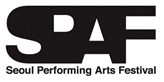 2018 서울국제공연예술제(SPAF)국내초청작 지원신청서접수번호작성하지 마세요(센터 기입)신청작품작품명신청작품장르□ 연 극 □ 무 용 □ 다 원 해당란에 ■ 표시□ 연 극 □ 무 용 □ 다 원 해당란에 ■ 표시□ 연 극 □ 무 용 □ 다 원 해당란에 ■ 표시신청작품세부장르신청작품초/재연□ 초 연 □ 재 연□ 초 연 □ 재 연□ 초 연 □ 재 연신청작품* 다원 장르 심의 선택 : □ 연 극 □ 무 용     (다원일 경우만 작성)※심의를 원하는 인접장르를 표기해주십시오.* 다원 장르 심의 선택 : □ 연 극 □ 무 용     (다원일 경우만 작성)※심의를 원하는 인접장르를 표기해주십시오.* 다원 장르 심의 선택 : □ 연 극 □ 무 용     (다원일 경우만 작성)※심의를 원하는 인접장르를 표기해주십시오.* 다원 장르 심의 선택 : □ 연 극 □ 무 용     (다원일 경우만 작성)※심의를 원하는 인접장르를 표기해주십시오.단체단체명단체대표자명생년월일단체주소(우: )(우: )(우: )단체전화번호 FAX단체단체E-mail소셜 미디어웹사이트, 블로그, 페이스북 등단체대표자E-mail대표자핸드폰실무담당자실무자명직 위실무담당자주소(우: )(우: )(우: )실무담당자핸드폰 E-mail작품명단체명대표자대표자안무/연출작가작가공연장아르코예술극장 □대극장 □소극장공연기간※ 가능한 기간 모두 체크공연기간※ 가능한 기간 모두 체크10월 둘째 주 □10월 둘째 주 □공연장아르코예술극장 □대극장 □소극장공연기간※ 가능한 기간 모두 체크공연기간※ 가능한 기간 모두 체크10월 셋째 주 □10월 셋째 주 □공연장아르코예술극장 □대극장 □소극장공연기간※ 가능한 기간 모두 체크공연기간※ 가능한 기간 모두 체크10월 넷째 주 □10월 넷째 주 □공연장대학로예술극장□대극장 □소극장공연기간※ 가능한 기간 모두 체크공연기간※ 가능한 기간 모두 체크10월 넷째 주 □10월 넷째 주 □공연장대학로예술극장□대극장 □소극장공연기간※ 가능한 기간 모두 체크공연기간※ 가능한 기간 모두 체크11월 첫째 주 □11월 첫째 주 □작품형태창작품□초연 □재연 (초연: 년)□초연 □재연 (초연: 년)□초연 □재연 (초연: 년)□초연 □재연 (초연: 년)□초연 □재연 (초연: 년)작품형태외국작품□초연 □재연 (초연: 년)□초연 □재연 (초연: 년)□초연 □재연 (초연: 년)□초연 □재연 (초연: 년)□초연 □재연 (초연: 년)공연시간분분분공연횟수참가인원출연진명명스태프명명희망 공연료※ 추후 협의를 통해 최종 결정(최대 2천만원)※ 추후 협의를 통해 최종 결정(최대 2천만원)※ 추후 협의를 통해 최종 결정(최대 2천만원)※ 추후 협의를 통해 최종 결정(최대 2천만원)※ 추후 협의를 통해 최종 결정(최대 2천만원)※ 추후 협의를 통해 최종 결정(최대 2천만원)공연영상Vimeo, Youtube 등 웹링크 기입 (공연 풀 영상 / 비밀번호 있을 시 작성요망)Vimeo, Youtube 등 웹링크 기입 (공연 풀 영상 / 비밀번호 있을 시 작성요망)Vimeo, Youtube 등 웹링크 기입 (공연 풀 영상 / 비밀번호 있을 시 작성요망)Vimeo, Youtube 등 웹링크 기입 (공연 풀 영상 / 비밀번호 있을 시 작성요망)Vimeo, Youtube 등 웹링크 기입 (공연 풀 영상 / 비밀번호 있을 시 작성요망)Vimeo, Youtube 등 웹링크 기입 (공연 풀 영상 / 비밀번호 있을 시 작성요망)공연이력지원하신 작품이 2018년 4월 이후에 공연될 예정인가요?지원하신 작품이 2018년 4월 이후에 공연될 예정인가요?지원하신 작품이 2018년 4월 이후에 공연될 예정인가요?지원하신 작품이 2018년 4월 이후에 공연될 예정인가요?지원하신 작품이 2018년 4월 이후에 공연될 예정인가요?□예 □아니오공연이력지원하신 작품이 공공 지원을 받을 예정인가요?(신청 중일 경우 지원한 사업명 기재)지원하신 작품이 공공 지원을 받을 예정인가요?(신청 중일 경우 지원한 사업명 기재)지원하신 작품이 공공 지원을 받을 예정인가요?(신청 중일 경우 지원한 사업명 기재)지원하신 작품이 공공 지원을 받을 예정인가요?(신청 중일 경우 지원한 사업명 기재)지원하신 작품이 공공 지원을 받을 예정인가요?(신청 중일 경우 지원한 사업명 기재)□예 □아니오공연이력※ 위 항목에 예를 체크한 경우, 아래 예시와 같이 해당 내용을 작성해주세요.ㅇ 2018.04.28. ~ 05.16 ㅇㅇ예술극장, 대극장, 창작산실 우수공연(1,000만원)※ 위 항목에 예를 체크한 경우, 아래 예시와 같이 해당 내용을 작성해주세요.ㅇ 2018.04.28. ~ 05.16 ㅇㅇ예술극장, 대극장, 창작산실 우수공연(1,000만원)※ 위 항목에 예를 체크한 경우, 아래 예시와 같이 해당 내용을 작성해주세요.ㅇ 2018.04.28. ~ 05.16 ㅇㅇ예술극장, 대극장, 창작산실 우수공연(1,000만원)※ 위 항목에 예를 체크한 경우, 아래 예시와 같이 해당 내용을 작성해주세요.ㅇ 2018.04.28. ~ 05.16 ㅇㅇ예술극장, 대극장, 창작산실 우수공연(1,000만원)※ 위 항목에 예를 체크한 경우, 아래 예시와 같이 해당 내용을 작성해주세요.ㅇ 2018.04.28. ~ 05.16 ㅇㅇ예술극장, 대극장, 창작산실 우수공연(1,000만원)※ 위 항목에 예를 체크한 경우, 아래 예시와 같이 해당 내용을 작성해주세요.ㅇ 2018.04.28. ~ 05.16 ㅇㅇ예술극장, 대극장, 창작산실 우수공연(1,000만원)공연소개 광고 카피가 아닌, 공연을 가장 정확하게 표현할 수 있는 문장으로 안무가/연출가/제작자가 작성해주시기 바랍니다. 광고 카피가 아닌, 공연을 가장 정확하게 표현할 수 있는 문장으로 안무가/연출가/제작자가 작성해주시기 바랍니다. 광고 카피가 아닌, 공연을 가장 정확하게 표현할 수 있는 문장으로 안무가/연출가/제작자가 작성해주시기 바랍니다. 광고 카피가 아닌, 공연을 가장 정확하게 표현할 수 있는 문장으로 안무가/연출가/제작자가 작성해주시기 바랍니다. 광고 카피가 아닌, 공연을 가장 정확하게 표현할 수 있는 문장으로 안무가/연출가/제작자가 작성해주시기 바랍니다. 광고 카피가 아닌, 공연을 가장 정확하게 표현할 수 있는 문장으로 안무가/연출가/제작자가 작성해주시기 바랍니다. 기획의도1. 공연내용(시놉시스)각 항목 당 1페이지 이내로 해당 칸에 써주세요.2. 연출, 안무 의도연출 또는 안무 의도 작성, 재연의 경우 문제점 수정 및 보완 계획 포함 작성3. 주요 출연진 소개3. 주요 출연진 소개3. 주요 출연진 소개주요 제작진 및 출연진의 공연이력 포함 작성주요 제작진 및 출연진의 공연이력 포함 작성주요 제작진 및 출연진의 공연이력 포함 작성구분성명역할역할주요 작품참여확인창작연출가연출가확정창작안무가안무가진행중창작작가작가창작창작기획기획기획기획기획무대스텝무대디자이너무대디자이너무대스텝음향디자이너음향디자이너무대스텝조명디자이너조명디자이너무대스텝무대감독무대감독무대스텝무대스텝출연진배우배우출연진무용수무용수출연진연주자연주자출연진출연진출연진총 인원 명총 인원 명총 인원 명총 인원 명총 인원 명총 인원 명4. 작품 진행일정(준비기간 포함)5. 작품 수상경력6. 언론리뷰 단순 공연 일정 소개 기사 제외1. 단체소개1. 단체소개단체연혁구성원대표작품2. 주요 공연 실적2. 주요 공연 실적2. 주요 공연 실적주요작 2건주요작 2건주요작 2건공연명공연기간공연장소연출/안무주요출연진작품개요수상경력주요매체리뷰공연명공연기간공연장소연출/안무주요출연진작품개요수상경력주요매체리뷰붙임 1붙임 1붙임 1붙임 2개인정보 수집･이용･제공 동의서본인은 (재)예술경영지원센터의 “2018 서울국제공연예술제 국내초청작 공모”와 관련하여, 아래와 같이 본인 개인정보의 수집･이용･제공에 동의합니다.가. 수집･이용･제공 목적 - (재)예술경영지원센터가 수행하는 “2018 서울국제공연예술제 국내초청작 공모” 참여를 위해 최소정보를 수집하는데 활용 나. 수집･이용･제공하는 개인정보의 항목- 신청인의 성명, 주소, 생년월일, 전화번호, 핸드폰 번호, 이메일 주소다. 개인정보의 보유 및 이용･제공기간 - 사업종료 후 5년라. 동의를 거부할 권리와 거부에 따른 불이익- 상기 본인은 상기 개인정보의 수집에 대하여 거부할 권리를 보유하고 있음을 인지하고 있음- 거부에 따른 불이익 : 공모지원 관련 기본 수집 정보 부족으로 인한 참여제한※ 본인은 개인정보 처리에 관하여 고지 받았으며, 이를 충분히 이해하고 동의합니다.■ 신청인의 개인정보의 수집 및 이용 동의하시겠습니까? (체크)
□ 예   /   □ 아니오201 년     월     일성명 :         (인)재단법인 예술경영지원센터 대표 귀하붙임 3개인정보 목적 외 이용·제공 동의서(재)예술경영지원센터는 개인정보 보호법에 의거 귀하의 개인정보를 아래와 같이 “개인정보 목적 외 이용·제공”에 동의를 얻고자 합니다. 다음의 사항을 충분히 읽어 보신 후, 동의 여부를 체크, 서명하여 주시기 바랍니다. 목적 외 이용 및 제3자 제공에 동의함 □                   동의하지 않음 □※ 개인정보 제공자가 동의한 내용 외의 다른 목적으로 이용하지 않으며, 정보주체는 개인정보처리자에게 열람, 정정, 삭제를 요구할 수 있습니다.※ 만14세 미만 아동인 경우 반드시 법정대리인의 동의가 필요합니다.「개인정보보호법 제15조(개인정보의 수집․이용), 제17조(개인정보의 제공), 제18조 (개인정보의 이용․제공 제한, 제22조(동의를 받는 방법)」에 의거 개인정보처리에 관하여 고지를 받았으며 본인은 위와 같이 개인정보 수집 및 이용․제공에 동의합니다.201 년    월     일성명 :         (인)(정보주체가 14세 미만인 경우) 법정대리인 이름 :         (인)재단법인 예술경영지원센터 대표 귀하